АКТ В АКТУАЛЬНОЙ РЕДАКЦИИ(в редакции решения Совета депутатов ЗАТО г. Зеленогорска от 28.02.2019 № 8-41р)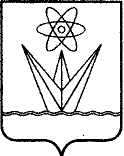 РЕШЕНИЕОб утверждении Положения оприватизации муниципальногоимуществаВ целях регулирования вопросов, возникающих при приватизации имущества,    находящегося    в    собственности    муниципального   образования г. Зеленогорск Красноярского края, в соответствии с Федеральными законами от 06.10.2003 № 131-ФЗ «Об общих принципах организации местного    самоуправления   в   Российской   Федерации»,   от   21.12.2001  № 178-ФЗ «О приватизации государственного и муниципального имущества», от 22.07.2008 № 159-ФЗ «Об особенностях отчуждения недвижимого имущества, находящегося в государственной собственности субъектов Российской Федерации или в муниципальной собственности и арендуемого субъектами малого и среднего предпринимательства, и о внесении изменений в отдельные законодательные акты Российской Федерации»,   руководствуясь  Уставом   города,    Совет депутатов ЗАТО  г. Зеленогорска РЕШИЛ:Утвердить Положение о приватизации муниципального имущества согласно приложению к настоящему решению.Признать   утратившим   силу   решение   Совета   депутатов  ЗАТО г. Зеленогорска от 25.08.2016 № 27-171р «Об утверждении Положения о приватизации муниципального имущества, находящегося в муниципальной собственности города Зеленогорск».Настоящее решение вступает в силу в день, следующий за днем его опубликования в газете «Панорама».Контроль за выполнением настоящего решения возложить на постоянную комиссию по бюджету, городскому хозяйству и перспективам развития города.Глава ЗАТО г. Зеленогорска                                                                  П.Е. КорчашкинПриложениек решению Совета депутатовЗАТО г. Зеленогорскаот 26.10.2017 № 44-248рПОЛОЖЕНИЕо приватизации муниципального имущества1. Общие положения1.1. Настоящее положение регулирует вопросы приватизации имущества, находящегося  в  собственности  муниципального образования города Зеленогорск Красноярского края и составляющего муниципальную казну города      Зеленогорска, приватизации муниципальных унитарных предприятий г. Зеленогорска, а также находящихся в муниципальной собственности акций (долей) хозяйственных обществ (далее – муниципальная собственность, муниципальное имущество).1.2. Приватизация осуществляется органами местного самоуправления г. Зеленогорска самостоятельно в порядке, предусмотренном Федеральным законом от 21.12.2001 № 178-ФЗ «О приватизации государственного и муниципального имущества» (далее – закон о приватизации), с учетом особенностей,  предусмотренных   Федеральным   законом   от   22.07.2008 № 159-ФЗ «Об особенностях отчуждения недвижимого имущества, находящегося в государственной собственности субъектов Российской Федерации или в муниципальной собственности и арендуемого субъектами малого и среднего предпринимательства, и о внесении изменений в отдельные законодательные  акты  Российской  Федерации»  (далее – закон № 159), и ограничений, предусмотренных статьей 8  Закона  Российской Федерации от 14.07.1992 № 3297-1 «О закрытом административно-территориальном образовании».1.3. Муниципальное имущество отчуждается в собственность физических и (или) юридических лиц исключительно на возмездной основе (за плату либо посредством передачи в муниципальную собственность акций акционерных обществ, в уставный капитал которых вносится муниципальное имущество, либо акций, долей в уставном капитале хозяйственных обществ, созданных путем преобразования муниципальных унитарных предприятий). 1.4. Покупателями муниципального имущества могут быть любые физические и юридические лица, за исключением случаев, предусмотренных законодательством Российской Федерации.1.5. Организацию продажи муниципального имущества способами, предусмотренными законом о приватизации, осуществляет аукционная (конкурсная) комиссия по приватизации муниципального имущества. 2. Полномочия органов местного самоуправления г. Зеленогорска
в сфере приватизации муниципального имущества2.1.	К компетенции Совета депутатов ЗАТО г. Зеленогорска в сфере приватизации муниципального имущества относятся:2.1.1.	Принятие настоящего положения, внесение в него изменений.2.1.2.	Утверждение прогнозного плана (программы) приватизации муниципального имущества на плановый период (далее - прогнозный план (программа) приватизации), внесение в него изменений.2.1.3. Рассмотрение отчета о результатах приватизации муниципального имущества за прошедший год.2.1.4.	Согласование условий приватизации муниципального имущества, балансовая стоимость которого превышает 10 000 000 (десять миллионов) рублей.2.1.5. Согласование условий приватизации муниципального имущества путем его продажи без объявления цены независимо от стоимости муниципального имущества.2.2. К компетенции Администрации ЗАТО г. Зеленогорска в сфере приватизации муниципального имущества относятся:2.2.1.	Представление в Совет депутатов ЗАТО г. Зеленогорска проекта прогнозного плана (программы) приватизации и изменений в него, отчета о результатах приватизации муниципального имущества за прошедший год.2.2.2. Принятие постановлений Администрации ЗАТО г. Зеленогорска об условиях приватизации муниципального имущества в течение 30 календарных дней с даты принятия отчета о его оценке.2.2.3.	Издание правовых актов Администрации ЗАТО г. Зеленогорска по вопросам приватизации муниципального имущества.2.2.4. Определение кандидатур лиц, назначаемых на должности в   органах управления и контроля хозяйственных обществ, созданных в процессе приватизации.2.2.5. Организация от имени муниципального образования город Зеленогорск Красноярского края продажи приватизируемого муниципального имущества и осуществление функций продавца муниципального имущества (далее – Продавец). 2.2.6. Утверждение состава и порядка работы аукционной (конкурсной) комиссии по приватизации муниципального имущества.2.2.7. Утверждение состава и порядка работы комиссии по приватизации муниципального имущества.2.2.8. Утверждение примерных форм договоров купли-продажи муниципального имущества, передаточного   акта (акта приема-передачи) и иных документов, необходимых в процессе приватизации муниципального имущества.2.2.9.	Заключение договоров купли-продажи муниципального имущества, подписание передаточных актов (актов приема-передачи).2.2.10.	Организация государственной регистрации хозяйственных обществ, созданных в процессе приватизации.2.2.11.	Осуществление от имени муниципального образования город Зеленогорск Красноярского края прав акционера (участника) в хозяйственных обществах, в уставном капитале которых имеются акции (доли), являющиеся муниципальной собственностью.2.2.12. Осуществление контроля за выполнением покупателями муниципального имущества условий договоров купли-продажи муниципального имущества.2.2.13.	Осуществление иных полномочий, предусмотренных настоящим положением и муниципальными правовыми актами г. Зеленогорска.	2.3. Администрация ЗАТО г. Зеленогорска вправе передавать исполнение полномочий по приватизации муниципального имущества, установленные настоящим положением, структурным подразделениям Администрации ЗАТО г. Зеленогорска, наделенным правами юридических лиц.3. Комиссия по приватизации муниципального имущества3.1. В целях рассмотрения вопросов, связанных с приватизацией муниципального имущества, в том числе вопросов, связанных с отчуждением муниципального недвижимого имущества, арендуемого субъектами малого и среднего предпринимательства, создается комиссия по приватизации муниципального имущества. Комиссия по приватизации муниципального имущества состоит из представителей Администрации ЗАТО г. Зеленогорска, депутатов Совета депутатов ЗАТО г. Зеленогорска, а также представителей муниципального унитарного предприятия г. Зеленогорска (в случае преобразования муниципального унитарного предприятия в хозяйственное общество).3.2.	К компетенции комиссии по приватизации муниципального имущества относится:3.2.1 Рассмотрение поступивших Продавцу предложений о приватизации муниципального имущества (далее – предложения о приватизации) и направление Продавцу решений о целесообразности (нецелесообразности) включения муниципального имущества в проект прогнозного плана (программы) приватизации, об условиях приватизации муниципального имущества, оформленных в форме протоколов заседаний комиссии по приватизации муниципального имущества.3.2.2.	Установление условий приватизации муниципального имущества.3.2.3. Определение количества повторных продаж по одному способу приватизации. 3.2.4. Состав и порядок работы комиссии по приватизации муниципального имущества определяется распоряжением Администрации ЗАТО г. Зеленогорска.4. Порядок планирования приватизациимуниципального имущества4.1. Разработка проекта прогнозного плана (программы) приватизации осуществляется Продавцом на основе проводимого анализа использования муниципального     имущества     с     учетом    предложений    Главы   ЗАТО г. Зеленогорска, Совета депутатов ЗАТО г. Зеленогорска, Администрациии ЗАТО г. Зеленогорска и ее структурных подразделений, муниципальных унитарных предприятий г. Зеленогорска и муниципальных учреждений г. Зеленогорска, хозяйственных обществ, в уставном капитале которых имеются акции (доли), являющиеся муниципальной собственностью, иных юридических и физических лиц (далее – заинтересованные лица) в порядке, предусмотренном настоящим положением.4.2. Для разработки проекта прогнозного плана (программы) приватизации заинтересованные лица не позднее 30 июня текущего года направляют Продавцу свои предложения о приватизации муниципального имущества.4.3. Продавец осуществляет регистрацию поступивших предложений о приватизации муниципального имущества и направляет их в комиссию по приватизации муниципального имущества.4.4. Комиссия по приватизации муниципального имущества, по результатам рассмотрения поступивших Продавцу предложений о приватизации муниципального имущества, направляет Продавцу решение о целесообразности (нецелесообразности) включения муниципального имущества в проект прогнозного плана (программы) приватизации.4.5. Продавец в соответствии с решением комиссии по приватизации муниципального имущества разрабатывает проект прогнозного плана (программы) приватизации не позднее 31 августа текущего года и направляет указанный проект для утверждения Советом депутатов ЗАТО г. Зеленогорска не позднее 1 октября текущего года.4.6. Прогнозный план (программа) приватизации разрабатывается на плановый период сроком от одного до трех лет.4.7. Прогнозный план (программа) приватизации содержит перечень муниципального имущества, которое планируется приватизировать в соответствующем периоде.В прогнозном плане (программе) приватизации муниципального имущества указываются основные направления и задачи приватизации муниципального имущества на плановый период, характеристика муниципального имущества, подлежащего приватизации, и предполагаемые сроки его приватизации.4.8. Внесение изменений в утвержденный прогнозный план (программу) приватизации осуществляется в течение срока его действия в соответствии с настоящим разделом без учета сроков, установленных пунктом 4.5 настоящего положения.5. Порядок принятия решения об условиях приватизации муниципального имущества5.1. В соответствии с утвержденным прогнозным планом (программой) приватизации Продавец осуществляет подготовку проекта постановления Администрации ЗАТО г. Зеленогорска об условиях приватизации муниципального имущества.5.2 Начальная цена подлежащего приватизации муниципального имущества определяется комиссией по приватизации муниципального имущества в случаях, предусмотренных законом о приватизации, на основании отчета о рыночной стоимости муниципального имущества, подготовленного в соответствии с законодательством Российской Федерации, регулирующим оценочную деятельность.5.3. Начальная цена подлежащего приватизации муниципального имущества складывается из суммы рыночной стоимости подлежащего приватизации муниципального имущества и затрат на организацию и проведение его приватизации.5.4. Затраты на организацию и проведение приватизации муниципального имущества включают в себя в том числе стоимость услуг по определению рыночной стоимости подлежащего приватизации муниципального имущества, услуг по подготовке технической документации, проведению кадастровых работ, составлению аудиторского заключения.Размер затрат равен сумме фактически понесенных расходов Продавца на организацию и проведение приватизации муниципального имущества.5.5. Продавец представляет условия приватизации муниципального имущества, подлежащие включению в проект постановления Администрации ЗАТО г. Зеленогорска, на рассмотрение в комиссию по приватизации муниципального имущества.5.6. Принятие решения о повторной приватизации муниципального имущества, указанного в прогнозном плане (программе) приватизации и соответствующего требованиям пункта 2.1.4 настоящего положения, по утвержденным условиям либо об изменении условий приватизации в случае, если муниципальное имущество не было приватизировано в установленные прогнозным планом (программой) приватизации сроки, осуществляется комиссией по приватизации муниципального имущества без согласования с Советом депутатов ЗАТО г. Зеленогорска, за исключением продажи муниципального имущества без объявления цены.6. Информационное обеспечение приватизации муниципального имущества6.1. Информационное обеспечение приватизации муниципального имущества в зависимости от условий приватизации осуществляется в соответствии с законодательством Российской Федерации. 6.2. Информация о приватизации муниципального имущества, предусмотренная законодательством Российской Федерации, подлежит размещению на официальном сайте Российской Федерации в информационно-телекоммуникационной сети «Интернет» для размещения информации о проведении торгов, определенном Правительством Российской Федерации (далее – официальный сайт), и на сайте Администрации ЗАТО г. Зеленогорска  wwwHYPERLINK "http://www.zeladmin.ru/".HYPERLINK "http://www.zeladmin.ru/"zeladminHYPERLINK "http://www.zeladmin.ru/".HYPERLINK "http://www.zeladmin.ru/"ru.6.3. Администрация ЗАТО г. Зеленогорска ежегодно, не позднее 1 марта, представляет в Совет депутатов ЗАТО г. Зеленогорска подготовленный Продавцом отчет о результатах приватизации муниципального имущества за прошедший год.Отчет о результатах приватизации муниципального имущества за прошедший год содержит перечень приватизированного в прошедшем году муниципального имущества с указанием способа, срока и цены сделки приватизации.7. Порядок оплаты муниципального имущества7.1. Порядок оплаты приватизируемого муниципального имущества определяется в соответствии с требованиями закона о приватизации. 7.2. Оплата муниципального имущества производится покупателем единовременно не позднее 30 рабочих дней со дня заключения договора купли-продажи муниципального имущества. 7.3. Решение о предоставлении рассрочки принимается только в случае продажи муниципального имущества без объявления цены. Срок рассрочки не может быть более чем 1 год.В договорах купли-продажи муниципального имущества, проданного в рассрочку, предусматривается порядок исчисления, размер, сроки и условия уплаты платежей.7.4. В решении о предоставлении рассрочки указываются сроки ее предоставления и порядок внесения платежей. Срок предоставления рассрочки и порядок внесения платежей должны содержаться в информационном сообщении о продаже муниципального имущества.7.5. На сумму денежных средств, по уплате которой предоставляется рассрочка, производится начисление процентов исходя из ставки, равной одной трети ключевой ставки Центрального банка Российской Федерации (далее – Банк России), действующей на дату размещения на официальном сайте информационного сообщения о продаже муниципального имущества.7.6. При уклонении или отказе победителя торгов по продаже муниципального имущества от заключения в установленный законом о приватизации срок договора купли-продажи муниципального имущества он утрачивает право на заключение указанного договора, а также в предусмотренных законодательством Российской Федерации случаях задаток ему не возвращается.7.7. При просрочке оплаты муниципального имущества в срок, установленный договором купли-продажи муниципального имущества, начисляются пени в размере 1/300 ключевой ставки Банка России, установленной на дату образования долга, от суммы недоимки за каждый день просрочки. Просрочка платежа свыше 15 календарных дней считается односторонним отказом покупателя муниципального имущества от исполнения обязательств по оплате, установленных договором купли-продажи муниципального имущества. 7.8. При отказе покупателя от исполнения обязательств по оплате заключенного договора купли-продажи муниципального имущества (в случае предоставления рассрочки) он должен выплатить неустойку в размере 10 процентов от стоимости приватизируемого муниципального имущества.7.9. Покупатель вправе оплатить приобретаемое муниципальное имущество досрочно.8. Особенности участия субъектов малого и среднего предпринимательства в приватизации арендуемого муниципального имущества8.1. Отношения, возникающие в связи с отчуждением из муниципальной собственности недвижимого имущества, арендуемого субъектами малого и среднего предпринимательства (далее – арендуемое муниципальное имущество), регулируются законом № 159.8.2. Решение о включении арендуемого муниципального имущества в прогнозный план (программу) приватизации принимается Советом депутатов ЗАТО г. Зеленогорска в установленном настоящим положением порядке не ранее чем через 30 дней после направления Продавцом уведомления Координационному совету в области развития малого и среднего предпринимательства, созданному на основании постановления Администрации ЗАТО г. Зеленогорска.8.3. В случае приватизации арендуемого муниципального имущества в постановлении Администрации ЗАТО г. Зеленогорска об условиях приватизации муниципального имущества предусматривается преимущественное право арендатора на приобретение арендуемого муниципального имущества с соблюдением условий, установленных статьей 3 закона № 159.8.4. В случае получения Продавцом заявления субъекта малого или среднего предпринимательства, соответствующего установленным статьей 3 закона № 159 требованиям, о реализации преимущественного права на приобретение арендуемого имущества, не включенного в утвержденный в соответствии с частью 4 статьи 18 Федерального закона от 24.07.2007 № 209-ФЗ «О развитии малого и среднего предпринимательства в Российской Федерации» перечень муниципального имущества, предназначенного для передачи во владение и (или) в пользование субъектам малого и среднего предпринимательства, включение арендуемого муниципального имущества в проект прогнозного плана (программы) приватизации или внесение изменений в утвержденный прогнозный план (программу) приватизации не требуется.8.5. Порядок оплаты приватизируемого арендуемого муниципального имущества определяется в соответствии с законом № 159.8.6. Оплата недвижимого имущества, приобретаемого субъектами малого и среднего предпринимательства при реализации преимущественного права на приобретение арендуемого муниципального имущества, осуществляется единовременно или в рассрочку посредством ежемесячных или ежеквартальных выплат в равных долях по цене, равной его рыночной стоимости и определенной независимым оценщиком в соответствии с законодательством Российской Федерации, регулирующим оценочную деятельность.Срок рассрочки оплаты приобретаемого арендуемого муниципального имущества составляет не менее пяти лет, но не более семи лет с даты заключения договора купли-продажи арендуемого муниципального имущества.Оплата приобретаемого в рассрочку арендуемого муниципального имущества может быть осуществлена досрочно на основании решения покупателя.8.7. На сумму денежных средств, по уплате которой предоставляется рассрочка, производится начисление процентов исходя из ставки, равной одной трети ключевой ставки Банка России, действующей на дату опубликования объявления о продаже арендуемого муниципального имущества.  26.10.2017       г. Зеленогорск№ 44-248р